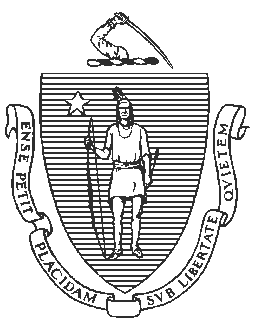 Jeffrey C. RileyCommissionerBy email April 14, 2022Massachusetts Department of Elementary and Secondary Education75 Pleasant Street, Malden, Massachusetts 02148-4906		Telephone: (781) 338-3000 TTY: N.E.T. Relay 1-800-439-2370Jessica TangPresident, Boston Teachers Union 180 Mount Vernon StreetBoston, MA 02125 Dear Ms. Tang:I am writing to inform you that, consistent with the Turnaround Plans for the Paul A. Dever and UP Academy Holland Schools, the receivers and I have reviewed and adjusted the Career Ladder compensation scale for teachers effective beginning in the 2022-2023 school year.Following my approval of these adjustments, the receivers will communicate these changes to the teachers at these schools. Copies of the revised sections of the Turnaround Plans are attached for your information. These changes will be incorporated into the existing Turnaround Plans for each school.If you have additional questions, please reach out to Lauren Woo (lauren.woo@mass.gov) or Russell Johnston (russell.johnston@mass.gov).Sincerely,Jeffrey C. RileyCommissioner of Elementary and Secondary EducationCc:	Brenda Cassellius, Superintendent, Boston Public SchoolsGregg Weltz, Executive Director, School & Main Institute, Receiver, Dever Elementary SchoolVeronica Conforme, Chief Executive Officer, UP Education Network, Receiver, UP Holland Elementary SchoolLauren Woo, Director, Director, Strategic Transformation Region, Department of Elementary and Secondary EducationRussell Johnston, Deputy Commissioner, Department of Elementary and Secondary EducationEnclosure